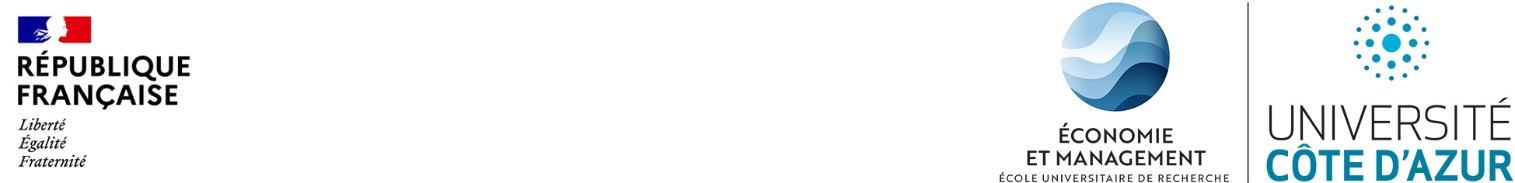 Appel à projets (AAP) – EUR ELMIFinancement de mobilités pour les enseignants-chercheurs, chercheurs et doctorantsOBJET DE L’APPEL L’École Universitaire de Recherche d’Economie et de Management offre des bourses à la mobilité entrante pour des enseignants-chercheurs, chercheurs ou des doctorants d'universités étrangères désirant venir travailler sur un projet de recherche ou contribuer à des formations avec des enseignants-chercheurs, chercheurs ou des doctorants de l'EUR. RÈGLEMENT DE L’APPEL La mobilité peut commencer à n'importe quel moment de l'année, en lien avec les besoins de l’EUR et du laboratoire d’accueil ; Les invités devront nécessairement réaliser un minimum de 6h de cours en doctorat ou en master ; La durée de la mobilité devra être comprise entre 15 jours et 1 mois ; Les invitations de doctorants en 3e année de thèse pourront être considérées, mais la priorité sera donnée à la mobilité d'enseignants-chercheurs ou de chercheurs ; Le support financier (qui comprend les frais de transport, repas et logement) ne pourra pas dépasser €2500/mois pour les enseignants chercheurs et €1500/mois pour les doctorants.MODALITE DE DEPOT DES CANDIDATURES Les demandes de mobilités doivent être déposées par un.e membre de l'EUR.Ces demandes peuvent se faire tout au long de l’année, en renvoyant le présent formulaire complété à alexandre.ferrando@univ-cotedazur.fr. Le formulaire devra être converti au format PDF, et dénommé selon le schéma suivant : Nom du porteur_AAP mobilité ELMI 2023.pdfLes dossiers seront ensuite évalués par deux rapporteurs désignés, au sein du COSP, par la direction de l’EUR.Identification du porteur de la demande et de la personne invitéePorteur de la demandeNom : Prénom : Fonction assurée à UCA : Email universitaire : Personne invitéeNom : Prénom : Fonction assurée : Etablissement : Identification du projet de recherche lié à la mobilitéDates de la mobilité :  Objet de la mobilité et projet de recherche (maximum 2 pages) :Retombées attendues pour l’EUR ELMI : Plan synthétique du cours ou du séminaire doctoral prévu lors de la mobilitéNombre d’heures d’enseignement prévues : Public visé : Intitulé du cours / séminaire : Contenu et plan du cours / séminaire :Budget prévisionnel détailléDétail des dépenses éligibles à la mobilité : Co-financements éventuels : CV et liste des publications de la personne invitée (à insérer)